class(    ) No.(    ) Name(　　　　　　　　　　　)自分の考えをスピーチしよう！「〇〇中地球環境サミット！」～環境や社会について自分の考えをスピーチしよう～１　スピーチのモデルを確認しよう。２　ルーブリックを確認しよう。【「書くこと」に関するルーブリック】３　原稿を書こう。STEP 1 セヴァンさんのスピーチの中で、特に印象に残った文を選ぼう。選んだ理由は．．．STEP 2　地球環境や社会のために、自分が家や学校でできること、自分が変えていきたいことについて、考えをまとめてみよう。【テーマ：環境問題、国際理解、貧困問題など】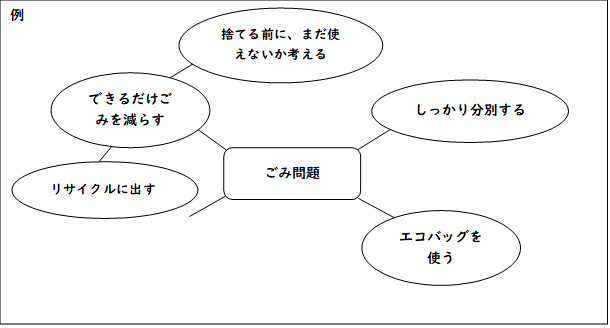 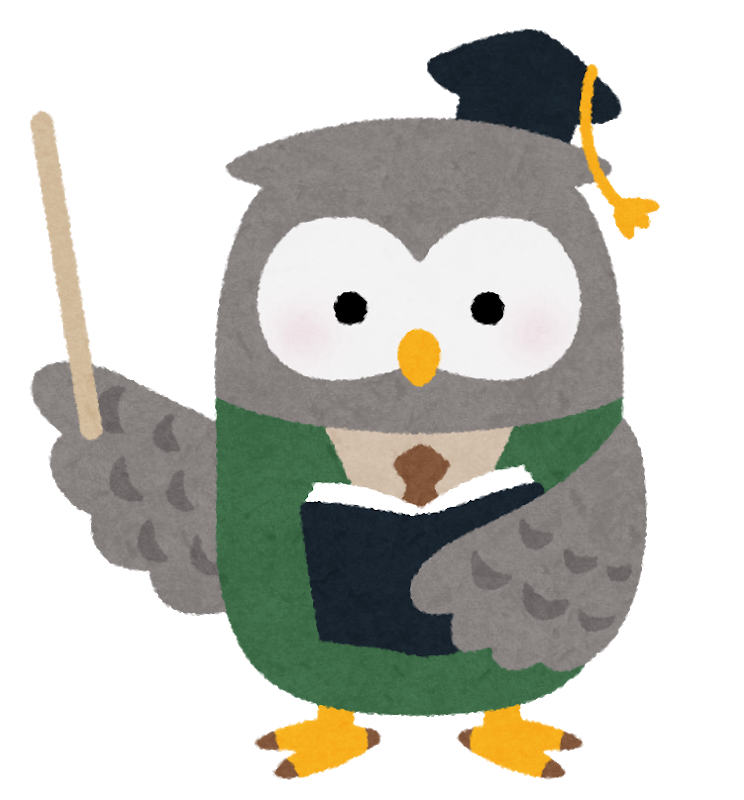 class(    ) No.(    ) Name(　　　　　　　　　　　　　)STEP 3　文の構成(Introduction→Body→Conclusion)を意識しながら、スピーチ原稿を考えよう。　　　    　☆動名詞「～すること」を２回以上使ってみよう！☆書き終えたら、ルーブリックを確認して発表練習をしよう。【「話すこと（発表）」に関するルーブリック】IntroductionHello, everyone.こんにちは、みなさん。Introduction印象に残った一文“If you don't know how to fix it, please stop breaking it!”　　　　　　　　　　　　　　　　 　 「どうやって直すのか分からないものを、壊すのはもうやめてください！」Introduction印象に残った理由を書くI like this sentence because we are breaking a lot of  things.　　　　　　　 　　私はこの文が好きです。なぜなら私たちはたくさんの自然のものを壊しているからです。Body自分の考えや自分にできそうなことI think that we can do many things to save the earth.地球を救うために私たちができることはたくさんあると思います。BodyFor example, I want to   from my house.例えば、私は家から出るごみを減らしたいです。BodyWhen I throw away a thing, I should think “Can I  use this?”ものを捨てるとき、「まだ使えるだろうか」と考えるべきです。BodyIf I can still use it, I will stop throwing it away.もしまだ使えるなら、捨てるのをやめます。Conclusionまとめの一文Reducing trash is easy for us and very important for the earth.　ごみを減らすことは簡単で、地球にとってとても大切なことです。ConclusionThank you for listening.ご清聴、ありがとうございます。内容文の数語彙・文法その他A５点印象に残ったフレーズとその理由、さらに地球や人類のために自分にできることについて、詳しく説明している。６文以上で書いている（あいさつを除く）。語彙や文法の間違いが２つ以下である。□構成(Introduction→Body→Conclusion)を意識して書いている。□動名詞を２回以上使っている。B３点印象に残ったフレーズとその理由について説明している。４文～５文で書いている（あいさつを除く）。語彙や文法の間違いが３つ～５つある。□構成(Introduction→Body→Conclusion)を意識して書いている。□動名詞を２回以上使っている。C1点印象に残ったフレーズを紹介している。３文以下である（あいさつを除く）。語彙や文法の間違いが６つ以上ある。□構成(Introduction→Body→Conclusion)を意識して書いている。□動名詞を２回以上使っている。原稿書くことIntroductionHello, everyone. 　　　　                                           　　　①印象に残った一文②印象に残った理由Body③自分の考え　　自分にできそうなことConclusionThank you for listening.                                              ④まとめの一文声アイコンタクトビジュアルエイド工夫A５点聞き手が聞き取りやすいように、はっきり大きい声で発表している。聞き手にアイコンタクトをとりながら発表している。話に合わせてタイミングよく写真やジェスチャーを使っている。□　適切なスピードで発表している。□　適切な間を取りながら発表している。□　表情が豊かである。□　ビジュアルエイドを指し示しながら発表している。□　伝えたい部分をゆっくり言ったり繰り返したりしている。B３点時々聞き取りにくい声で発表している。時々原稿に目を落としながら発表している。写真やジェスチャーを使っている。□　適切なスピードで発表している。□　適切な間を取りながら発表している。□　表情が豊かである。□　ビジュアルエイドを指し示しながら発表している。□　伝えたい部分をゆっくり言ったり繰り返したりしている。C１点聞き取りにくい声で発表している。原稿を読んでいる。写真やジェスチャーを使っていない。□　適切なスピードで発表している。□　適切な間を取りながら発表している。□　表情が豊かである。□　ビジュアルエイドを指し示しながら発表している。□　伝えたい部分をゆっくり言ったり繰り返したりしている。